Tr-1: Notification of Major HoldingsTR-1: Standard form for notification of major holdingsxvi Example: Correction of a previous notification.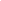 Copyright © 2019 GlobeNewswire, Inc.NOTIFICATION OF MAJOR HOLDINGS (to be sent to the relevant issuer and to the FCA in Microsoft Word format if possible)iNOTIFICATION OF MAJOR HOLDINGS (to be sent to the relevant issuer and to the FCA in Microsoft Word format if possible)iNOTIFICATION OF MAJOR HOLDINGS (to be sent to the relevant issuer and to the FCA in Microsoft Word format if possible)iNOTIFICATION OF MAJOR HOLDINGS (to be sent to the relevant issuer and to the FCA in Microsoft Word format if possible)iNOTIFICATION OF MAJOR HOLDINGS (to be sent to the relevant issuer and to the FCA in Microsoft Word format if possible)iNOTIFICATION OF MAJOR HOLDINGS (to be sent to the relevant issuer and to the FCA in Microsoft Word format if possible)iNOTIFICATION OF MAJOR HOLDINGS (to be sent to the relevant issuer and to the FCA in Microsoft Word format if possible)iNOTIFICATION OF MAJOR HOLDINGS (to be sent to the relevant issuer and to the FCA in Microsoft Word format if possible)i1a. Identity of the issuer or the underlying issuer of existing shares to which voting rights are attachedii:1a. Identity of the issuer or the underlying issuer of existing shares to which voting rights are attachedii:1a. Identity of the issuer or the underlying issuer of existing shares to which voting rights are attachedii:1a. Identity of the issuer or the underlying issuer of existing shares to which voting rights are attachedii:EUROCASTLE INVESTMENT LIMITEDEUROCASTLE INVESTMENT LIMITEDEUROCASTLE INVESTMENT LIMITEDEUROCASTLE INVESTMENT LIMITED1b. Please indicate if the issuer is a non-UK issuer  (please mark with an “X” if appropriate)1b. Please indicate if the issuer is a non-UK issuer  (please mark with an “X” if appropriate)1b. Please indicate if the issuer is a non-UK issuer  (please mark with an “X” if appropriate)1b. Please indicate if the issuer is a non-UK issuer  (please mark with an “X” if appropriate)1b. Please indicate if the issuer is a non-UK issuer  (please mark with an “X” if appropriate)1b. Please indicate if the issuer is a non-UK issuer  (please mark with an “X” if appropriate)1b. Please indicate if the issuer is a non-UK issuer  (please mark with an “X” if appropriate)1b. Please indicate if the issuer is a non-UK issuer  (please mark with an “X” if appropriate)Non-UK issuerNon-UK issuerNon-UK issuerNon-UK issuerNon-UK issuerNon-UK issuerNon-UK issuer2. Reason for the notification (please mark the appropriate box or boxes with an “X”)2. Reason for the notification (please mark the appropriate box or boxes with an “X”)2. Reason for the notification (please mark the appropriate box or boxes with an “X”)2. Reason for the notification (please mark the appropriate box or boxes with an “X”)2. Reason for the notification (please mark the appropriate box or boxes with an “X”)2. Reason for the notification (please mark the appropriate box or boxes with an “X”)2. Reason for the notification (please mark the appropriate box or boxes with an “X”)2. Reason for the notification (please mark the appropriate box or boxes with an “X”)An acquisition or disposal of voting rightsAn acquisition or disposal of voting rightsAn acquisition or disposal of voting rightsAn acquisition or disposal of voting rightsAn acquisition or disposal of voting rightsAn acquisition or disposal of voting rightsAn acquisition or disposal of voting rightsXAn acquisition or disposal of financial instrumentsAn acquisition or disposal of financial instrumentsAn acquisition or disposal of financial instrumentsAn acquisition or disposal of financial instrumentsAn acquisition or disposal of financial instrumentsAn acquisition or disposal of financial instrumentsAn acquisition or disposal of financial instrumentsAn event changing the breakdown of voting rightsAn event changing the breakdown of voting rightsAn event changing the breakdown of voting rightsAn event changing the breakdown of voting rightsAn event changing the breakdown of voting rightsAn event changing the breakdown of voting rightsAn event changing the breakdown of voting rightsOther (please specify)iii:Other (please specify)iii:Other (please specify)iii:Other (please specify)iii:Other (please specify)iii:Other (please specify)iii:Other (please specify)iii:3. Details of person subject to the notification obligationiv3. Details of person subject to the notification obligationiv3. Details of person subject to the notification obligationiv3. Details of person subject to the notification obligationiv3. Details of person subject to the notification obligationiv3. Details of person subject to the notification obligationiv3. Details of person subject to the notification obligationiv3. Details of person subject to the notification obligationivNameNameNameNameBritish Empire Trust plcBritish Empire Trust plcBritish Empire Trust plcBritish Empire Trust plcCity and country of registered office (if applicable)City and country of registered office (if applicable)City and country of registered office (if applicable)City and country of registered office (if applicable)Exeter, EnglandExeter, EnglandExeter, EnglandExeter, England4. Full name of shareholder(s) (if different from 3.)v4. Full name of shareholder(s) (if different from 3.)v4. Full name of shareholder(s) (if different from 3.)v4. Full name of shareholder(s) (if different from 3.)v4. Full name of shareholder(s) (if different from 3.)v4. Full name of shareholder(s) (if different from 3.)v4. Full name of shareholder(s) (if different from 3.)v4. Full name of shareholder(s) (if different from 3.)vNameNameNameNameJP Morgan - Chase Nominees Limited
CREST: BO01 – Account 11429JP Morgan - Chase Nominees Limited
CREST: BO01 – Account 11429JP Morgan - Chase Nominees Limited
CREST: BO01 – Account 11429JP Morgan - Chase Nominees Limited
CREST: BO01 – Account 11429City and country of registered office (if applicable)City and country of registered office (if applicable)City and country of registered office (if applicable)City and country of registered office (if applicable)London, EnglandLondon, EnglandLondon, EnglandLondon, England5. Date on which the threshold was crossed or reachedvi:5. Date on which the threshold was crossed or reachedvi:5. Date on which the threshold was crossed or reachedvi:5. Date on which the threshold was crossed or reachedvi:06/03/1906/03/1906/03/1906/03/196. Date on which issuer notified (DD/MM/YYYY):6. Date on which issuer notified (DD/MM/YYYY):6. Date on which issuer notified (DD/MM/YYYY):6. Date on which issuer notified (DD/MM/YYYY):07/03/1907/03/1907/03/1907/03/197. Total positions of person(s) subject to the notification obligation7. Total positions of person(s) subject to the notification obligation7. Total positions of person(s) subject to the notification obligation7. Total positions of person(s) subject to the notification obligation7. Total positions of person(s) subject to the notification obligation7. Total positions of person(s) subject to the notification obligation7. Total positions of person(s) subject to the notification obligation7. Total positions of person(s) subject to the notification obligation% of voting rights attached to shares (total of 8. A)% of voting rights attached to shares (total of 8. A)% of voting rights through financial instruments 
(total of 8.B 1 + 8.B 2)% of voting rights through financial instruments 
(total of 8.B 1 + 8.B 2)Total of both in % (8.A + 8.B)Total of both in % (8.A + 8.B)Total number of voting rights of issuerviiResulting situation on the date on which threshold was crossed or reached9.03%--9.03%45,096,865Position of previous notification (if 
applicable)----
8. Notified details of the resulting situation on the date on which the threshold was crossed or reachedviii
8. Notified details of the resulting situation on the date on which the threshold was crossed or reachedviii
8. Notified details of the resulting situation on the date on which the threshold was crossed or reachedviii
8. Notified details of the resulting situation on the date on which the threshold was crossed or reachedviii
8. Notified details of the resulting situation on the date on which the threshold was crossed or reachedviii
8. Notified details of the resulting situation on the date on which the threshold was crossed or reachedviii
8. Notified details of the resulting situation on the date on which the threshold was crossed or reachedviii
8. Notified details of the resulting situation on the date on which the threshold was crossed or reachedviiiA: Voting rights attached to sharesA: Voting rights attached to sharesA: Voting rights attached to sharesA: Voting rights attached to sharesA: Voting rights attached to sharesA: Voting rights attached to sharesA: Voting rights attached to sharesA: Voting rights attached to sharesClass/type of
shares
ISIN code (if possible)Number of voting rightsixNumber of voting rightsixNumber of voting rightsixNumber of voting rightsix% of voting rights% of voting rights% of voting rightsClass/type of
shares
ISIN code (if possible)Direct
(Art 9 of Directive 2004/109/EC) (DTR5.1)Indirect
(Art 10 of Directive 2004/109/EC) (DTR5.2.1)Indirect
(Art 10 of Directive 2004/109/EC) (DTR5.2.1)Indirect
(Art 10 of Directive 2004/109/EC) (DTR5.2.1)Direct
(Art 9 of Directive 2004/109/EC) (DTR5.1)Indirect
(Art 10 of Directive 2004/109/EC) (DTR5.2.1)Indirect
(Art 10 of Directive 2004/109/EC) (DTR5.2.1)GB00B94QM994-4,074,0284,074,0284,074,028-9.03%SUBTOTAL 8. A4,074,0284,074,0284,074,0284,074,0289.039.03%B 1: Financial Instruments according to Art. 13(1)(a) of Directive 2004/109/EC (DTR5.3.1.1 (a))B 1: Financial Instruments according to Art. 13(1)(a) of Directive 2004/109/EC (DTR5.3.1.1 (a))B 1: Financial Instruments according to Art. 13(1)(a) of Directive 2004/109/EC (DTR5.3.1.1 (a))B 1: Financial Instruments according to Art. 13(1)(a) of Directive 2004/109/EC (DTR5.3.1.1 (a))B 1: Financial Instruments according to Art. 13(1)(a) of Directive 2004/109/EC (DTR5.3.1.1 (a))B 1: Financial Instruments according to Art. 13(1)(a) of Directive 2004/109/EC (DTR5.3.1.1 (a))B 1: Financial Instruments according to Art. 13(1)(a) of Directive 2004/109/EC (DTR5.3.1.1 (a))B 1: Financial Instruments according to Art. 13(1)(a) of Directive 2004/109/EC (DTR5.3.1.1 (a))Type of financial instrumentExpiration
datexExercise/ 
Conversion PeriodxiExercise/ 
Conversion PeriodxiNumber of voting rights that may be acquired if the instrument is 
exercised/converted.Number of voting rights that may be acquired if the instrument is 
exercised/converted.% of voting rights% of voting rightsSUBTOTAL 8. B 1SUBTOTAL 8. B 1B 2: Financial Instruments with similar economic effect according to Art. 13(1)(b) of Directive 2004/109/EC (DTR5.3.1.1 (b))B 2: Financial Instruments with similar economic effect according to Art. 13(1)(b) of Directive 2004/109/EC (DTR5.3.1.1 (b))B 2: Financial Instruments with similar economic effect according to Art. 13(1)(b) of Directive 2004/109/EC (DTR5.3.1.1 (b))B 2: Financial Instruments with similar economic effect according to Art. 13(1)(b) of Directive 2004/109/EC (DTR5.3.1.1 (b))B 2: Financial Instruments with similar economic effect according to Art. 13(1)(b) of Directive 2004/109/EC (DTR5.3.1.1 (b))B 2: Financial Instruments with similar economic effect according to Art. 13(1)(b) of Directive 2004/109/EC (DTR5.3.1.1 (b))B 2: Financial Instruments with similar economic effect according to Art. 13(1)(b) of Directive 2004/109/EC (DTR5.3.1.1 (b))B 2: Financial Instruments with similar economic effect according to Art. 13(1)(b) of Directive 2004/109/EC (DTR5.3.1.1 (b))Type of financial instrumentExpiration
datexExercise/ 
Conversion Period xiPhysical or cash 
settlementxiiPhysical or cash 
settlementxiiNumber of voting rights % of voting rights% of voting rightsSUBTOTAL 8.B.2SUBTOTAL 8.B.29. Information in relation to the person subject to the notification obligation (please mark the 
applicable box with an “X”)9. Information in relation to the person subject to the notification obligation (please mark the 
applicable box with an “X”)9. Information in relation to the person subject to the notification obligation (please mark the 
applicable box with an “X”)9. Information in relation to the person subject to the notification obligation (please mark the 
applicable box with an “X”)Person subject to the notification obligation is not controlled by any natural person or legal entity and does not control any other undertaking(s) holding directly or indirectly an interest in the (underlying) issuerxiiiPerson subject to the notification obligation is not controlled by any natural person or legal entity and does not control any other undertaking(s) holding directly or indirectly an interest in the (underlying) issuerxiiiPerson subject to the notification obligation is not controlled by any natural person or legal entity and does not control any other undertaking(s) holding directly or indirectly an interest in the (underlying) issuerxiiiXFull chain of controlled undertakings through which the voting rights and/or the
financial instruments are effectively held starting with the ultimate controlling natural person or legal entityxiv (please add additional rows as necessary)Full chain of controlled undertakings through which the voting rights and/or the
financial instruments are effectively held starting with the ultimate controlling natural person or legal entityxiv (please add additional rows as necessary)Full chain of controlled undertakings through which the voting rights and/or the
financial instruments are effectively held starting with the ultimate controlling natural person or legal entityxiv (please add additional rows as necessary)Namexv% of voting rights if it equals or is higher than the notifiable threshold% of voting rights through financial instruments if it equals or is higher than the notifiable thresholdTotal of both if it equals or is higher than the notifiable threshold10. In case of proxy voting, please identify:10. In case of proxy voting, please identify:10. In case of proxy voting, please identify:10. In case of proxy voting, please identify:Name of the proxy holderName of the proxy holderThe number and % of voting rights heldThe number and % of voting rights heldThe date until which the voting rights will be heldThe date until which the voting rights will be held11. Additional informationxvi11. Additional informationxvi11. Additional informationxvi11. Additional informationxviPlace of completionExeter, EnglandDate of completion07/03/19